Ремонт группы13.07.2015г.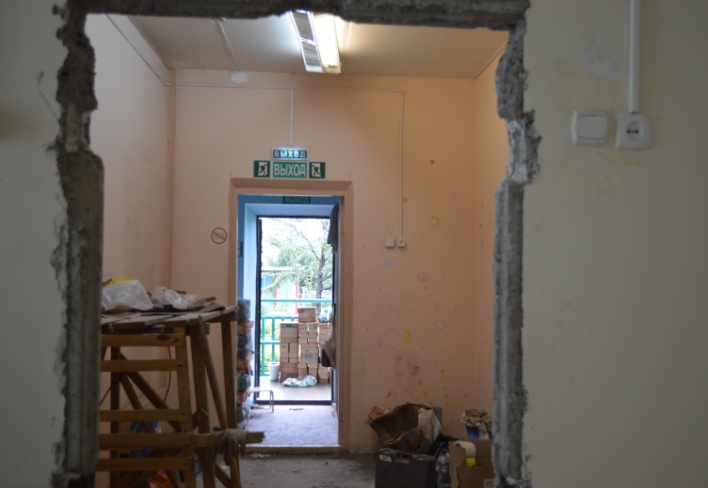 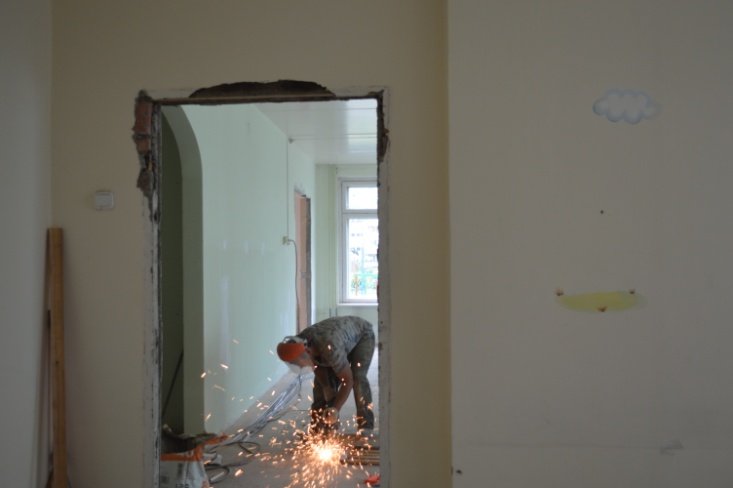 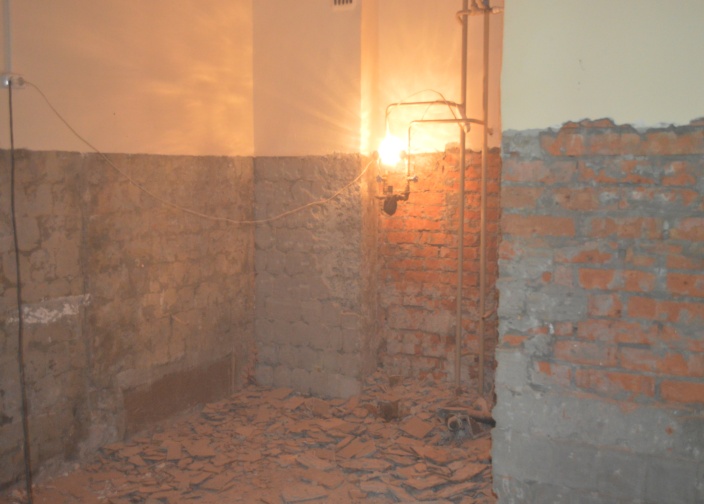 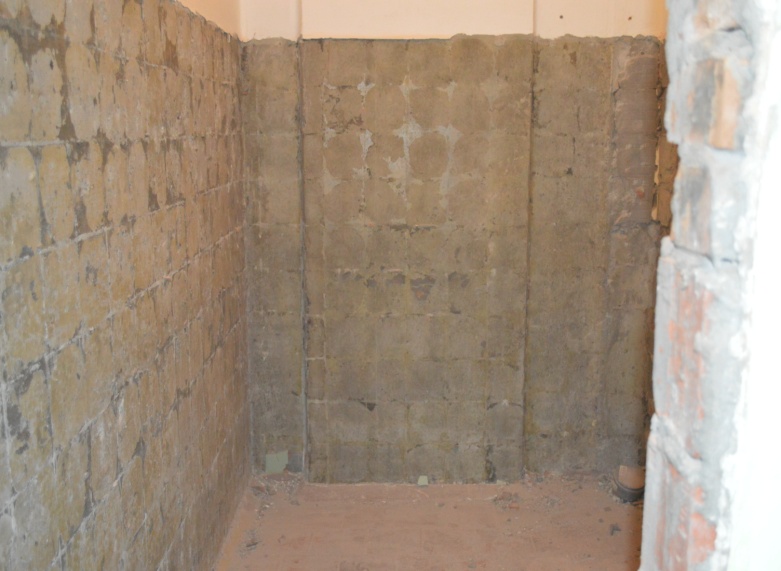 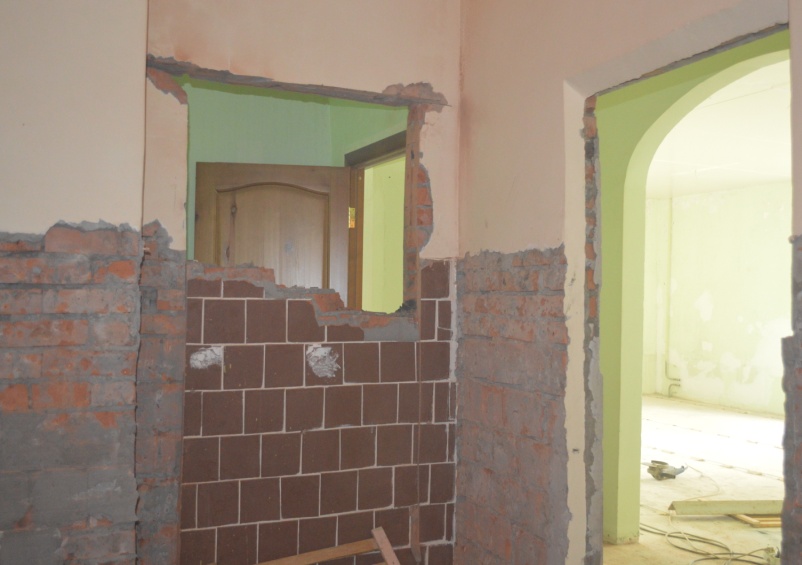 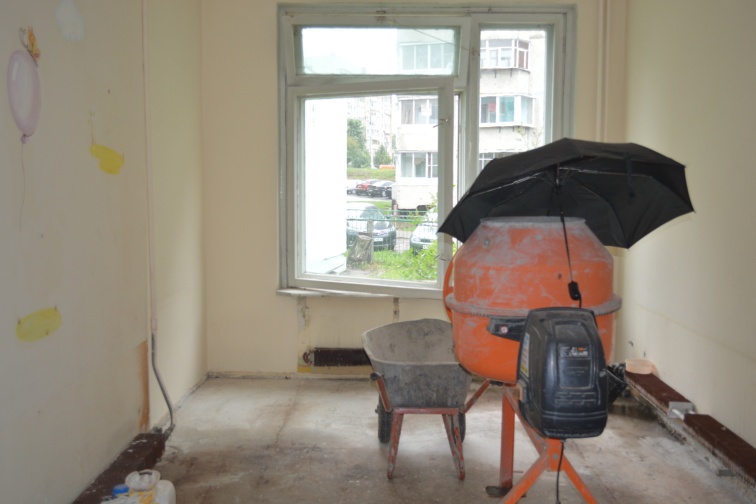 